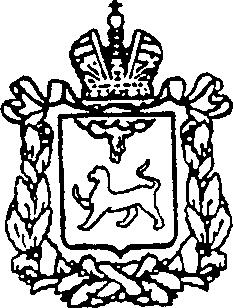 
ЗАКОН ПСКОВСКОЙ ОБЛАСТИ

О порядке признания граждан малоимущими в целях постановки на учет в качестве нуждающихся в жилых помещениях, предоставляемых по договорам социального найма(с изменениями на 11 декабря 2017 года)_________________________________________________________________
Текст документа с изменениями, внесенными: 
Законом Псковской области от 29.12.2014 N 1489-ОЗ, Псковская правда от 30.12.14 N 148;
Законом Псковской области от 06.07.2015 N 1552-ОЗ, Официальный интернет-портал правовой информации www.pravo.gov.ru, 08.07.15, N 6000201507080010;
Законом Псковской области от 11.12.2017 N 1821-ОЗ.
__________________________________________________________________

Принят областным Собранием депутатов 31 мая 2006 года 
Статья 1. Предмет регулирования настоящего Закона
Настоящий Закон во исполнение Жилищного кодекса Российской Федерации устанавливает:

порядок определения размера дохода, приходящегося на каждого члена семьи или одиноко проживающего гражданина, и стоимости имущества, находящегося в собственности членов семьи или одиноко проживающего гражданина и подлежащего налогообложению, в целях признания граждан малоимущими и предоставления им по договорам социального найма жилых помещений муниципального жилищного фонда;

порядок признания граждан малоимущими в целях постановки на учет в качестве нуждающихся в жилых помещениях, предоставляемых по договорам социального найма в муниципальном жилищном фонде.Статья 2. Понятия, используемые в настоящем Законе
Для целей настоящего Закона используются следующие понятия: 

семья - проживающие совместно супруги, их дети и родители, другие родственники, нетрудоспособные иждивенцы, а также иные граждане, признанные в установленном жилищным законодательством порядке членами семьи нанимателя (собственника) жилого помещения;

расчетный период - период, равный одному году, непосредственно предшествующему месяцу подачи заявления о признании граждан малоимущими.
Статья 3. Виды доходов, учитываемых при определении размера дохода, приходящегося на каждого члена семьи или одиноко проживающего гражданина
При определении размера дохода, приходящегося на каждого члена семьи или одиноко проживающего гражданина, учитываются следующие виды доходов, полученные в расчетном периоде каждым членом семьи или одиноко проживающим гражданином в денежной и натуральной форме:

1) все предусмотренные системой оплаты труда виды выплат, применяемые в соответствующей организации, в том числе:

а) заработная плата, начисленная по тарифным ставкам (должностным окладам), сдельным расценкам или в процентах от выручки, в том числе стимулирующие и компенсационные выплаты;

б) заработная плата, выданная в неденежной форме;

в) денежное вознаграждение, начисленное за отработанное время лицам, замещающим государственные должности;

г) денежное содержание государственных гражданских и муниципальных служащих (далее - денежное содержание);

д) денежное содержание прокурорских работников;

е) начисленные в редакциях средств массовой информации и организациях искусства гонорар работников, состоящих в списочном составе этих редакций и организаций, и (или) оплата их труда, осуществляемая по ставкам (расценкам) авторского (постановочного) вознаграждения;

2) средний заработок, сохраняемый на время выполнения государственных или общественных обязанностей, и в других случаях, предусмотренных трудовым законодательством;

3) выходное пособие, выплачиваемое при увольнении, при выходе в отставку, заработная плата, сохраняемая на период трудоустройства при увольнении в связи с ликвидацией организации, сокращением численности или штата работников, компенсация в размере четырехмесячного денежного содержания, выплачиваемая гражданским служащим при увольнении с гражданской службы в связи с реорганизацией государственного органа или изменением его структуры, ликвидацией государственного органа либо сокращением должностей гражданской службы;

4) денежное довольствие военнослужащих, сотрудников органов внутренних дел Российской Федерации, таможенных органов Российской Федерации, учреждений и органов уголовно-исполнительной системы Российской Федерации, Государственной противопожарной службы, Федеральной службы Российской Федерации по контролю за оборотом наркотиков, других органов и учреждений правоохранительной службы, а также денежная компенсация взамен продовольственного пайка и денежная продовольственная компенсация, выплачиваемые указанным сотрудникам ежемесячно;

5) единовременное пособие при увольнении с военной службы, из органов внутренних дел Российской Федерации, учреждений и органов уголовно-исполнительной системы, Государственной противопожарной службы, Федеральной службы Российской Федерации по контролю за оборотом наркотиков, таможенных органов Российской Федерации, других органов и учреждений правоохранительной службы;

6) компенсации и иные выплаты, начисляемые в соответствии с законодательством Российской Федерации за время исполнения государственных или общественных обязанностей;

7) все виды выплат и компенсаций из бюджетов всех уровней и иных источников различным категориям граждан, установленные органами государственной власти Российской Федерации, органами государственной власти субъектов Российской Федерации, органами местного самоуправления и организациями, носящие постоянный характер, в том числе:

а) пенсии;

б) дополнительное ежемесячное материальное обеспечение;

в) ежемесячное пожизненное содержание судей, вышедших в отставку;

г) стипендии, выплачиваемые обучающимся в образовательных учреждениях начального, среднего и высшего профессионального образования, аспирантам и докторантам, а также обучающимся с отрывом от производства в аспирантуре и докторантуре при образовательных учреждениях высшего профессионального образования и научно- исследовательских учреждениях, слушателям духовных учебных заведений, а также ежемесячные компенсационные выплаты указанным категориям граждан в период их нахождения в академическом отпуске по медицинским показаниям;

д) пособие по безработице, а также стипендия, выплачиваемая гражданам в период профессиональной подготовки, переподготовки и повышения квалификации по направлению органов службы занятости;

е) пособие по временной нетрудоспособности;

ж) ежемесячное пособие на период отпуска по уходу за ребенком до достижения им возраста 1,5 лет;

з) ежемесячное пособие супругам военнослужащих, проходящих военную службу по контракту, в период их проживания с супругами в местностях, где они вынуждены не работать или не могут трудоустроиться по специальности в связи с отсутствием возможности трудоустройства и были признаны в установленном порядке безработными, а также в период, когда супруги военнослужащих вынуждены не работать по состоянию здоровья детей, связанному с условиями проживания по месту воинской службы супруга, если по заключению учреждения здравоохранения их дети до достижения возраста восемнадцати лет нуждаются в постороннем уходе;

и) ежемесячная компенсационная выплата неработающим женам лиц рядового и начальствующего состава органов внутренних дел Российской Федерации, учреждений и органов уголовно-исполнительной системы Российской Федерации, Государственной противопожарной службы в отдаленных гарнизонах и местностях, где отсутствует возможность их трудоустройства;

к) ежемесячные страховые выплаты по обязательному социальному страхованию от несчастных случаев на производстве и профессиональных заболеваний;

8) доходы от продажи и сдачи в аренду (наем) принадлежащих на праве собственности семье (членам семьи) или одиноко проживающему гражданину недвижимого имущества (земельных участков, домов, квартир, дач, гаражей) и транспортных средств;

9) оплата работ по договорам, заключаемым в соответствии с гражданским законодательством Российской Федерации;

10) авторские вознаграждения, получаемые в соответствии с законодательством Российской Федерации об авторском праве и смежных правах, в том числе по авторским договорам наследования;

11) доходы от занятий предпринимательской деятельностью, включая доходы, полученные в результате деятельности крестьянского (фермерского) хозяйства;

12) доходы по акциям и другие доходы от участия в управлении собственностью организации;

13) алименты, получаемые членами семьи или одиноко проживающим гражданином;

14) проценты по банковским вкладам;

15) наследуемые и подаренные денежные средства;

16) денежные средства из любых источников (за исключением собственных средств гражданина-заявителя или членов его семьи), направленные на оплату обучения гражданина-заявителя или членов его семьи в образовательных учреждениях.Статья 4. Виды доходов, не учитываемых при определении размера дохода, приходящегося на каждого члена семьи или одиноко проживающего гражданина
При определении размера дохода, приходящегося на каждого члена семьи или одиноко проживающего гражданина, не учитываются следующие виды доходов:

1) сумма уплаченных алиментов;

2) ежемесячные денежные выплаты отдельным категориям граждан, установленные в соответствии с законодательством в качестве мер социальной поддержки.Статья 5. Порядок определения размера дохода, приходящегося на каждого члена семьи или одиноко проживающего гражданина
1. Доходы каждого члена семьи или одиноко проживающего гражданина учитываются до вычета налогов и сборов в соответствии с законодательством Российской Федерации.

2. Сумма заработной платы, включая выплаты компенсационного и стимулирующего характера, предусмотренная системой оплаты труда и выплачиваемая по результатам работы за месяц, учитывается в доходах семьи или одиноко проживающего гражданина в месяце ее фактического получения, который приходится на расчетный период.

При иных установленных сроках расчета и выплаты заработной платы, включая выплаты компенсационного и стимулирующего характера, сумма полученной заработной платы, включая выплаты компенсационного и стимулирующего характера, делится на количество месяцев, за которые она начислена, и учитывается в доходах семьи или одиноко проживающего гражданина за те месяцы, которые приходятся на расчетный период.

3. Суммы оплаты сезонных, временных и других видов работ, выполняемых по срочным трудовым договорам, делятся на количество месяцев, за которые они начислены, и учитываются в доходах семьи или одиноко проживающего гражданина за те месяцы, которые приходятся на расчетный период.

4. Суммы оплаты работ по договорам, заключаемым в соответствии с гражданским законодательством Российской Федерации, а также доходов от предпринимательской и иной деятельности делятся на количество месяцев, за которые они получены, и учитываются в доходах семьи или одиноко проживающего гражданина за те месяцы, которые приходятся на расчетный период.

5. Доходы, полученные членом крестьянского (фермерского) хозяйства, учитываются в его доходах или в доходах его семьи исходя из размеров, установленных заключенным в определенном законодательством Российской Федерации порядке соглашением (договором) между членами крестьянского (фермерского) хозяйства об использовании плодов, продукции и доходов, которые получены в результате деятельности этого хозяйства.

6. Доходы, полученные от сдачи в аренду (наем) недвижимого и иного имущества, делятся на количество месяцев, за которые они получены, и учитываются в доходах семьи или одиноко проживающего гражданина за те месяцы, которые приходятся на расчетный период.

7. Доходы семьи или одиноко проживающего гражданина, получаемые в иностранной валюте, пересчитываются в рубли по курсу Центрального банка Российской Федерации, установленному на дату фактического получения этих доходов.

8. Размер дохода, приходящегося на каждого члена семьи или одиноко проживающего гражданина, определяется как сумма доходов всех членов семьи за расчетный период, деленная на число членов семьи, или как сумма доходов одиноко проживающего гражданина за расчетный период.

9. Совершеннолетние трудоспособные граждане, признанные не имеющими доходов в течение расчетного периода и не состоящие на учете в органах государственной службы занятости, исключаются из общего количества членов семьи при исчислении среднедушевого дохода семьи. Среднемесячный совокупный доход семьи в таком случае делится на число членов семьи, уменьшенное на количество совершеннолетних трудоспособных членов семьи, не имевших доходов в расчетном периоде.Статья 6. Порядок определения стоимости имущества, находящегося в собственности членов семьи или одиноко проживающего гражданина и подлежащего налогообложению
1. При исчислении стоимости имущества, находящегося в собственности членов семьи или одиноко проживающего гражданина и подлежащего налогообложению, учитывается следующее имущество, подлежащее налогообложению:

а) жилые дома, квартиры, дачи, гаражи и иные строения, помещения и сооружения;

б) земельные участки, за исключением земельных участков, ограниченных в обороте или изъятых из оборота в соответствии с законодательством Российской Федерации;

в) автомобили, мотоциклы, мотороллеры, автобусы и другие самоходные машины и механизмы на пневматическом и гусеничном ходу, самолеты, вертолеты, теплоходы, яхты, парусные суда, катера, снегоходы, мотосани, моторные лодки, гидроциклы, несамоходные (буксируемые суда) и другие водные и воздушные транспортные средства, зарегистрированные в установленном порядке в соответствии с законодательством Российской Федерации.

2. Имущество, признаваемое объектом налогообложения и находящееся в общей долевой собственности нескольких граждан или в общей долевой собственности граждан и юридических лиц, а также имущество, признаваемое объектом налогообложения и находящееся в общей совместной собственности нескольких граждан, подлежит учету только в случаях, если в соответствии с налоговым законодательством плательщиком налога на указанное имущество является гражданин или члены его семьи, обращающиеся для признания их малоимущими в соответствии с настоящим Законом.

3. При определении стоимости имущества, находящегося в собственности членов семьи и подлежащего налогообложению, не учитываются льготы, используемые при налогообложении имущества и установленные федеральным и областным законодательством и нормативными правовыми актами органов местного самоуправления отдельным категориям налогоплательщиков.

4. Если в течение расчетного периода имущество, находившееся в собственности членов семьи или одиноко проживающего гражданина, подлежащее налогообложению и учитываемое органами местного самоуправления в целях признания граждан малоимущими, было передано в дар иным лицам, то его стоимость учитывается как стоимость имущества, имеющегося в наличии в течение расчетного периода.

5. Стоимость имущества, находящегося в собственности членов семьи или одиноко проживающего гражданина и подлежащего налогообложению, определяется как суммарная стоимость имущества, находящегося в собственности всех членов семьи или одиноко проживающего гражданина в пределах расчетного периода и подлежащего налогообложению.Статья 7. Порядок признания граждан малоимущими в целях постановки на учет в качестве нуждающихся в жилых помещениях, предоставляемых по договорам социального найма1. Признание граждан малоимущими в целях постановки на учет в качестве нуждающихся в жилых помещениях, предоставляемых по договорам социального найма, осуществляется органом местного самоуправления (далее - органом, осуществляющим признание граждан малоимущими), определяемым представительным органом местного самоуправления, на основании заявлений данных граждан (далее - заявление о признании граждан малоимущими), поданных ими в указанный орган по месту жительства, либо через многофункциональный центр предоставления государственных и муниципальных услуг (далее - многофункциональный центр) в соответствии с заключенным в установленном Правительством Российской Федерации порядке соглашением о взаимодействии между указанным органом и многофункциональным центром (абзац в редакции, введенной в действие с 10.01.15 Законом Псковской области от 29.12.2014 N 1489-ОЗ).

Заявление о признании граждан малоимущими подписывается заявителем и всеми полностью дееспособными членами его семьи. Заявления о признании граждан малоимущими от имени недееспособных граждан подписываются их законными представителями.

2. Одновременно с заявлением о признании граждан малоимущими должны быть представлены:

1) паспорт гражданина Российской Федерации и паспорта или иные документы, удостоверяющие личность всех членов семьи (удостоверение личности, свидетельство о рождении, другие установленные законодательством документы, устанавливающие личность);

2) судебные решения и иные документы, подтверждающие отнесение лиц к членам семьи заявителя (подпункт в редакции, введенной в действие с 01.01.18 Законом Псковской области от 11.12.2017 N 1821-ОЗ);

3) документы, подтверждающие доходы заявителя и членов его семьи или одиноко проживающего гражданина за расчетный период (подпункт в редакции, введенной в действие с 19.07.15 Законом Псковской области от 06.07.2015 N 1552-ОЗ);

4) правоустанавливающие документы на объекты недвижимости, находящиеся в собственности заявителя и членов его семьи, права на которые не зарегистрированы в Едином государственном реестре недвижимости (подпункт в редакции, введенной в действие с 10.01.15 Законом Псковской области от 29.12.2014 N 1489-ОЗ; в редакции, введенной в действие с 01.01.18 Законом Псковской области от 11.12.2017 N 1821-ОЗ);

5) (подпункт исключен с 10.01.15 Законом Псковской области от 29.12.2014 N 1489-ОЗ);6) расчет стоимости находящегося в собственности заявителя и членов его семьи или одиноко проживающего гражданина имущества, указанного в подпункте "в" пункта 1 статьи 6 настоящего Закона, копии правоустанавливающих документов на данное имущество (подпункт в редакции, введенной в действие с 19.07.15 Законом Псковской области от 06.07.2015 N 1552-ОЗ). 

2.1. Указанный в подпункте 6 пункта 2 настоящей статьи расчет стоимости имущества производится заявителем самостоятельно.

В случае приобретения имущества, указанного в подпункте "в" пункта 1 статьи 6 настоящего Закона, на основании договора купли-продажи расчет стоимости указанного имущества осуществляется исходя из цены, определенной в договоре купли-продажи такого имущества, с учетом следующего:

в течение первого года со дня заключения договора купли-продажи имущества - стоимость имущества признается равной цене, указанной в договоре купли-продажи;

начиная со второго года со дня заключения договора купли-продажи имущества и каждый последующий год - стоимость имущества ежегодно уменьшается на 10 процентов от цены, указанной в договоре купли-продажи.

В случае несогласия с представленным расчетом стоимости имущества орган, осуществляющий признание граждан малоимущими, вправе провести оценку имущества в соответствии с законодательством об оценочной деятельности. В таком случае стоимость находящегося в собственности заявителя и членов его семьи или одиноко проживающего гражданина имущества, указанного в подпункте "в" пункта 1 статьи 6 настоящего Закона, определяется на основании отчета об оценке, составленного в соответствии с законодательством об оценочной деятельности.
(Пункт 2.1 дополнительно включен с 19.07.15 Законом Псковской области от 06.07.2015 N 1552-ОЗ).

3. Документы, указанные в подпунктах 3 и 4 пункта 2 настоящей статьи, представляются в подлинниках, а документы, указанные в подпунктах 1, 2 пункта 2 настоящей статьи (за исключением копий судебных решений), - в подлинниках с одновременным представлением копий, которые заверяются лицом, принимающим документы (пункт в редакции, введенной в действие с 10.01.15 Законом Псковской области от 29.12.2014 N 1489-ОЗ; в редакции, введенной в действие с 19.07.15 Законом Псковской области от 06.07.2015 N 1552-ОЗ).

3.1. Гражданину, подавшему заявление о признании его малоимущим, выдается расписка в получении документов, указанных в пункте 2 настоящей статьи, с указанием их перечня и даты получения органом, осуществляющим признание граждан малоимущими, а также с указанием перечня документов, которые будут получены по межведомственным запросам, регистрационного номера заявления о принятии на учет в книге регистрации.
В случае представления документов через многофункциональный центр расписка выдается указанным многофункциональным центром.
(Пункт дополнительно включен с 10.01.15 Законом Псковской области от 29.12.2014 N 1489-ОЗ).

4. Орган, осуществляющий признание граждан малоимущими, вправе проверить сведения, содержащиеся в представленных заявителем документах.

4.1. Орган, осуществляющий признание граждан малоимущими, самостоятельно в порядке межведомственного информационного взаимодействия запрашивает:

1) в органе, осуществляющем функции по контролю и надзору в сфере миграции, - информацию о месте проживания заявителя и членов его семьи, указанных в заявлении, или одиноко проживающего гражданина (запрашивается в случае отсутствия в паспорте заявителя и в паспортах членов его семьи или одиноко проживающего гражданина отметки о регистрации по месту жительства на территории области либо при предъявлении заявителем и членами его семьи или одиноко проживающим гражданином иных документов, удостоверяющих личность);

2) в органе, осуществляющем государственную регистрацию актов гражданского состояния, - информацию о государственной регистрации брака заявителя (в случае наличия брачных отношений), информацию о государственной регистрации рождения детей заявителя;

3) в органе, осуществляющем государственный кадастровый учет недвижимого имущества и государственную регистрацию прав на недвижимое имущество:

информацию, подтверждающую наличие или отсутствие у заявителя и членов его семьи или одиноко проживающего гражданина жилых помещений на праве собственности за расчетный период;

информацию о кадастровой стоимости объектов недвижимости, находящихся в собственности заявителя и членов его семьи или одиноко проживающего гражданина, а также в случае, если кадастровая стоимость земельного участка не определена, - сведения о нормативной цене таких земельных участков;

4) в органе, осуществляющем государственную регистрацию транспортных средств, - информацию, подтверждающую наличие в собственности у заявителя и членов его семьи или одиноко проживающего гражданина имущества, указанного в подпункте "в" пункта 1 статьи 6 настоящего Закона.

Документы, содержащие информацию, запрашиваемую органом, осуществляющим признание граждан малоимущими, в порядке межведомственного информационного взаимодействия, граждане вправе представить по собственной инициативе.
(Пункт 4.1 дополнительно включен с 10.01.15 Законом Псковской области от 29.12.2014 N 1489-ОЗ; в редакции, введенной в действие с 01.01.18 Законом Псковской области от 11.12.2017 N 1821-ОЗ).

5. Основанием для признания граждан малоимущими является наличие одновременно двух условий:

1) размер дохода, приходящегося на каждого члена семьи или одиноко проживающего гражданина, определенный за расчетный период в соответствии со статьями 3-5 настоящего Закона, составляет менее установленной органом местного самоуправления величины размера дохода, приходящегося на каждого члена семьи, в целях признания граждан малоимущими;

2) стоимость имущества, находящегося в собственности членов семьи или одиноко проживающего гражданина и подлежащего налогообложению, определенная в соответствии со статьей 6 настоящего Закона, составляет менее установленной органом местного самоуправления величины стоимости имущества, находящегося в собственности членов семьи и подлежащего налогообложению, в целях признания граждан малоимущими.

При этом величина стоимости имущества, находящегося в собственности членов семьи и подлежащего налогообложению, в целях признания граждан малоимущими, устанавливается органом местного самоуправления путем умножения величины стоимости имущества, находящегося в собственности одного члена семьи или одиноко проживающего гражданина и подлежащего налогообложению, на количество членов семьи.

6. По результатам рассмотрения заявления о признании граждан малоимущими и иных представленных или полученных по межведомственным запросам документов орган, осуществляющий признание граждан малоимущими, принимает решение о признании гражданина и членов его семьи или одиноко проживающего гражданина малоимущими в целях постановки на учет в качестве нуждающихся в жилых помещениях (далее - решение о признании граждан малоимущими) либо решение об отказе в признании гражданина и членов его семьи или одиноко проживающего гражданина малоимущими в целях постановки на учет в качестве нуждающихся в жилых помещениях (далее - решение об отказе в признании граждан малоимущими).

Решение о признании граждан малоимущими либо решение об отказе в признании граждан малоимущими оформляется правовым актом органа, осуществляющего признание граждан малоимущими, не позднее чем через тридцать рабочих дней со дня подачи заявления о признании гражданина малоимущим и иных представленных в соответствии с пунктом 2 настоящей статьи документов в орган, осуществляющий признание граждан малоимущими.
В случае представления гражданином заявления о признании гражданина малоимущим через многофункциональный центр срок принятия решения о принятии на учет или об отказе в принятии на учет исчисляется со дня передачи многофункциональным центром такого заявления в орган, осуществляющий принятие на учет.

Орган, осуществляющий признание граждан малоимущими, не позднее чем через три рабочих дня со дня принятия решения о признании граждан малоимущими либо решения об отказе в признании граждан малоимущими выдает или направляет гражданину, подавшему заявление о признании граждан малоимущими, копию указанного решения.

В случае представления гражданином заявления о принятии на учет через многофункциональный центр, копия решения направляется в многофункциональный центр, если иной способ получения не указан гражданином.
(Пункт 6 в редакции, введенной в действие с 10.01.15 Законом Псковской области от 29.12.2014 N 1489-ОЗ).

7. Отказ в признании граждан малоимущими может быть обжалован заявителем в судебном порядке.

8. Признание граждан малоимущими осуществляется в следующих случаях:

а) при принятии на учет малоимущих граждан в качестве нуждающихся в жилых помещениях, предоставляемых по договорам социального найма;

б) при перерегистрации граждан, состоящих на учете в качестве нуждающихся в жилых помещениях;

в) при предоставлении малоимущим гражданам по договорам социального найма жилых помещений муниципального жилищного фонда.Статья 8. Вступление в силу настоящего Закона
Настоящий Закон вступает в силу по истечении 10 дней со дня официального опубликования и применяется к правоотношениям, возникшим с 1 марта 2005 года. 


Губернатор области М.В. Кузнецов


Псков
14 июня 2006 года
N 559-ОЗ


Текст документа сверен по:официальная рассылка 

Редакция документа подготовлена Псковским
представительством "Кодекс"